МУНИЦИПАЛЬНОЕ БЮДЖЕТНОЕ ДОШКОЛЬНОЕ ОБРАЗОВАТЕЛЬНОЕ УЧРЕЖДЕНИЕ                               «ДЕТСКИЙ САД «ЛАСТОЧКА» А.КЫЗЫЛ – ОКТЯБРЬ»                                                                                     Доклад :     «Художественно-эстетическое  воспитание                                           дошкольников  »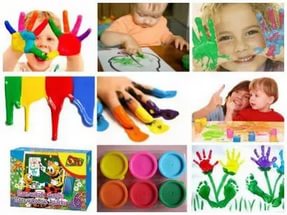                                                    Подготовила : воспитатель : Чомаева Г.И.       В современном обществе происходят социальные и экономические перемены. Это сказывается и на образовании, которое находится на этапе модернизации в связи с «Федеральными государственными стандартами к структуре основной общеобразовательной программы дошкольного образования». Формирование творческой личности – одна из важнейших задач педагогической теории и практики на современном этапе. Человек будущего должен быть созидателем, с развитым чувством красоты и активным творческим началом.Современная концепция дошкольного воспитания показывает важность приобщения детей к искусству с раннего возраста, считая его мерилом  человеческих ценностей. Изменение содержания, усложнение функций современного  дошкольного образования  и условий воспитания вызвали   потребность в поиске новых форм и методов организационно - педагогической деятельности.  Большое внимание художественно-эстетическому развитию воспитанников уделяется в нашем детском саду.Художественно-эстетическое воспитание должно формировать художественный вкус, вырабатывать и совершенствовать в ребенке способность эстетического осознания прекрасного в искусстве и в жизни, умение правильно понимать и оценивать его.Сущность данного процесса можно определить следующим образом:Во-первых, это процесс целенаправленного воспитания чувства прекрасного.Во-вторых, это формирование способности воспринимать и видеть красоту в искусстве и жизни, оценивать ее.В-третьих, задача художественно-эстетического воспитания заключается в формировании художественного вкуса.в-четвертых, - развитие способности к самостоятельному творчеству и созданию прекрасного, развитие умения творчески создавать продукты художественного творчества.Главное - воспитать, развить такие качества, такие способности, которые позволят личности не только достигнуть успеха в какой  либо деятельности, но и быть творцом эстетических ценностей, наслаждаться ими и красотой окружающей действительности. Разнообразные творческие занятия детей способствуют развитию их мышления и воображения, воли, настойчивости, организованности, дисциплинированности.Одной из основных целей  нашего педагогического коллектива  это развитие творческого потенциала ребёнка, создание условий для его самореализации.Для получения ожидаемых результатов в  нашем  дошкольном учреждении  создана система работы по художественно-эстетическому воспитанию, которая состоит из взаимосвязанных между собой компонентов: обновление содержания образования (выбор программ и технологий); создание условий для эстетического воспитания (кадровое обеспечение, учебно-методическое и  материально- техническое обеспечение создание предметно – развивающей среды,  создание  гармоничного  дизайна территории и  помещений  детского сада); организация учебно-воспитательного процесса (работа с детьми и родителями); координация работы с другими учреждениями и организациями.Система педагогического взаимодействия педагогов и детей, направленная на художественно – эстетическое развитие дошкольников,  строится  в ДОУ в трех направлениях: специально организованное обучение; совместная деятельность педагогов и детей; самостоятельная деятельность детей.Взаимодействие педагогов и детей осуществляется с учетом дифференцированного подхода и включает разнообразные формы работы: групповые и подгрупповые занятия, праздники, развлечения, тематические музыкальные вечера, недели творчества, дидактические игры, выставки рисунков и поделок, создание книг – самоделок , кружковую  работу; свободную  художественную деятельность; организацию развлечений, конкурсов, выставок,  праздников. Знания, полученные на занятиях эстетического цикла, отражаются в игровой деятельности воспитанников.Программа «Художественно-эстетического воспитания» в ДОУ  включает ознакомление детей с искусством, эстетику развивающей среды, изобразительную деятельность (рисование, лепка, аппликация), конструирование и ручной труд, музыкальное воспитание, культурно - досуговую  деятельность, театрально - игровую деятельность; все виды продуктивной деятельность.Мы считаем, что реализация задач художественно-эстетического воспитания наиболее оптимально будет осуществляться при следующих условиях.• Максимальный учет возрастных и индивидуальных особенностей детей.• Основой художественно-эстетического воспитания является искусство и окружающая жизнь.• Взаимосвязь художественно-творческой деятельности самих детей с воспитательно-образовательной работой, дающей разнообразную пищу для развития восприятия, образных представлений, воображения и творчества.• Интеграция различных видов искусства и разнообразных видов художественнотворческой деятельности, способствующая более глубокому эстетическому осмыслению действительности, искусства и собственного художественного творчества; формированию образных представлений, образного, ассоциативного мышления и воображения.• Уважительное отношение к результатам творчества детей, широкого включения их произведений в жизнь дошкольного образовательного учреждения.• Организация выставок, создание эстетической развивающей среды и др.• Вариативность содержания, форм и методов работы с детьми по разным направлениям эстетического воспитания.• Обеспечение преемственности в художественно-эстетическом воспитании между всеми возрастными группами детского сада, а также между детским садом и начальной школой.. Тесная взаимосвязь и взаимодействие детского сада с семьей.• Широкая опора на региональный материал, его специфику: природу, искусство — как классическое, так и народное. Знакомство с современным искусством и его творцами, работающими в поселке, городе, крае. Познание детьми достопримечательностей, их окружающих, знаменательных событий.Условия художественно-эстетического воспитания в детском учреждении   разнообразны. В основе эстетического воспитания лежит совместная деятельность взрослого и ребенка по развитию у него творческих способностей к восприятию художественных ценностей, к продуктивной деятельности, осознанного отношения к социально, природной, предметной среде. Эстетическое восприятие жизненных явлений всегда индивидуально и избирательно. В основе его лежит эмоциональный отклик на прекрасное. Ребенок всегда откликается на красивое в природе, предметном мире, искусстве, на добрые чувства людей. Большое значение при этом имеют личный опыт малыша, его побуждения, стремления, переживания Художественно-эстетическое развитие дошкольников осуществляется непосредственно по образовательным областям: «Познание», «Коммуникация» «Чтение художественной литературы», «Художественное творчество», «Музыка».Ключевая роль детского сада – создание условий для формирования гармоничной, духовно богатой, интеллектуально-развитой личности. Все зависит от первого дошкольного опыта, который ребенок получит в стенах дошкольного учреждения, от взрослых, которые научат малыша любить и воспринимать окружающий мир, понимать законы общества, красоту человеческих отношений. Приобщение детей к искусству – это именно тот «ключик», который раскрывает в детях творческий потенциал, дает реальную возможность адаптироваться им в социальной среде.Среди методов художественно-эстетического воспитания можно выделить следующие:- метод побуждения к сопереживанию, эмоциональной отзывчивости на прекрасное и осуждение безобразного в окружающем мире. Этот метод предполагает, что произведения искусства  должны отличаться высокой художественностью, а при слушании детьми стихов, сказок  эмоционально-образное  их  исполнение.  Только в этом случае можно достичь воспитательного эффекта;- метод убеждения позволяет развивать у детей эстетическое восприятие, элементы художественного вкуса. Особенность этого метода состоит в том, что использовать его можно только тогда, когда воспринимаемое явление прекрасно;- метод приучения, упражнения в практических действиях. Метод приучения предполагает, проявление ребёнком желания украсить, улучшить окружающее, т. е. посильно преобразовать его и порадовать этим своих сверстников, взрослых;- метод поисковых ситуаций, побуждений детей к творческим проявлениям. Используя этот метод, педагог предлагает детям придумать рассказ, рисовать, лепить по замыслу и т. д.Произведения искусства должны обязательно присутствовать в образовательном процессе .  Первое направление — искусство, в том числе народное, включается в повседневную жизнь детей как неотъемлемая часть эстетической среды. Так на занятиях и вне их может звучать музыка, а произведения изобразительного искусства используются в оформлении дошкольного учреждения.Второе направление — искусство составляет содержание образования: детей знакомят с разными видами искусства, с событиями, явлениями, объектами, раскрываемыми художниками, музыкантами, писателями и поэтами в их произведениях; с выразительными средствами, позволяющими создавать яркие образы действительности.Третье направление — искусство используется в разных видах художественной деятельности, служит развитию детского художественного  творчества.   Образы   искусства   являются эталонами прекрасного.Реализация учебной  программы художественно -эстетического развития дошкольников требует от воспитателей и узких специалистов постоянного совершенствования своего педагогического мастерства.Таким образом,  правильно организованная система работы по художественно – эстетическому воспитанию детей – создание условий для эстетического воспитания, организация учебно – воспитательного процесса – позволит создать благоприятныеусловия для развития художественно – эстетических способностей детей, творческого воображения и, как результат художественно-эстетического  воспитания, – духовно богатую, всесторонне развитую личность